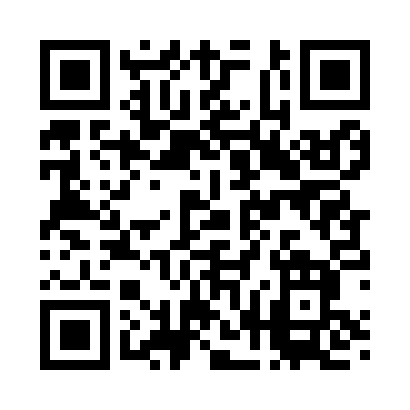 Prayer times for Sturdivant, Alabama, USAMon 1 Jul 2024 - Wed 31 Jul 2024High Latitude Method: Angle Based RulePrayer Calculation Method: Islamic Society of North AmericaAsar Calculation Method: ShafiPrayer times provided by https://www.salahtimes.comDateDayFajrSunriseDhuhrAsrMaghribIsha1Mon4:175:3912:474:307:569:182Tue4:175:3912:484:307:569:183Wed4:185:4012:484:307:569:174Thu4:195:4012:484:317:569:175Fri4:195:4112:484:317:559:176Sat4:205:4112:484:317:559:177Sun4:205:4212:484:317:559:168Mon4:215:4212:494:317:559:169Tue4:225:4312:494:317:559:1510Wed4:235:4312:494:327:549:1511Thu4:235:4412:494:327:549:1512Fri4:245:4512:494:327:549:1413Sat4:255:4512:494:327:539:1314Sun4:265:4612:494:327:539:1315Mon4:265:4612:494:327:529:1216Tue4:275:4712:504:327:529:1217Wed4:285:4812:504:327:529:1118Thu4:295:4812:504:327:519:1019Fri4:305:4912:504:327:519:1020Sat4:305:4912:504:327:509:0921Sun4:315:5012:504:327:499:0822Mon4:325:5112:504:327:499:0723Tue4:335:5112:504:327:489:0624Wed4:345:5212:504:327:489:0625Thu4:355:5312:504:327:479:0526Fri4:365:5312:504:327:469:0427Sat4:375:5412:504:327:469:0328Sun4:385:5512:504:327:459:0229Mon4:385:5512:504:327:449:0130Tue4:395:5612:504:327:439:0031Wed4:405:5712:504:327:428:59